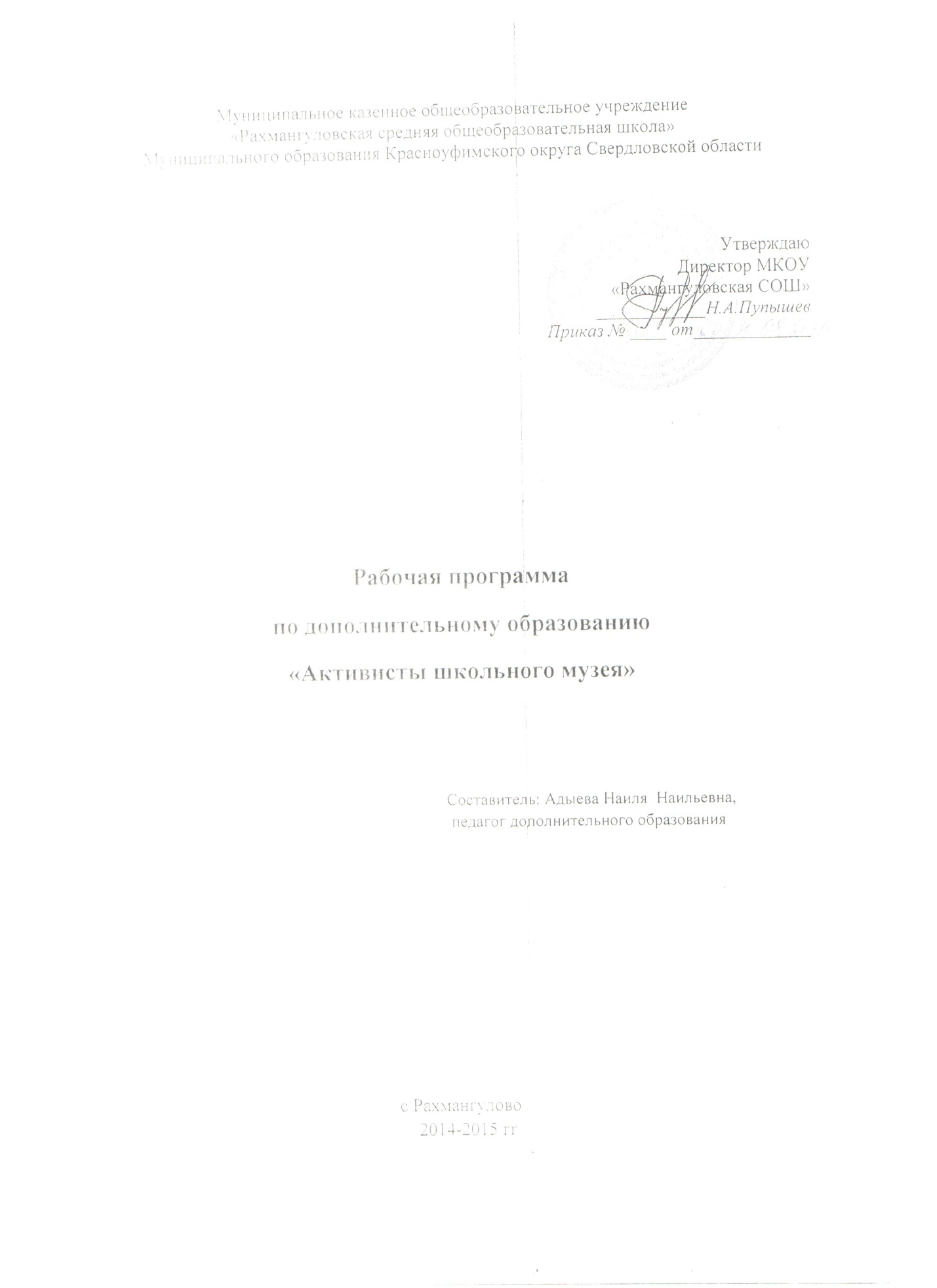 Пояснительная записка  Школьный музей-это средоточие  основной информации по истории и природе родного края, истории самой школы. Особую ценность для ребят представляют те материалы, которые найдены, собраны, обработаны самими детьми, те экспонаты, которые рассказывают о их семье, их населенном пункте.   Школьный музей имеет уникальную возможность помочь школьникам 12-16 лет занять достойное место в коллективе, т.к. в роли экскурсоводов они становятся известными и популярными в школе. И главная задача педагога – помочь ребенку сохранить познавательный интерес, самоутвердиться, сформулировать ценностные установки и избежать отклонений в нравственном развитии.   Программа «Активисты школьного музея» предполагает изучение культурно-исторического потенциала своей Малой родины, формирование понимания значимости тех исторически сложившихся ценностей, представленных в прошлом и настоящем региона. Она помогает нацелить воспитанников на освоение знаний об истории родного края и своей семье, о работе музея и об экскурсионном деле, которое требует умения владеть собой, прислушиваться к мнению окружающих, демонстрировать свой творческий потенциал.Цель программы: развитие личностных качеств ребенка через приобщение к практическому участию в сборе, хранении,    и изучении памятников истории и культуры.Задачи:-формирование знаний о родном крае;-освоение основ музейной работы;-приобретение опыта исследовательской  деятельности-включение обучающихся в активную поисково-исследовательскую деятельность;-сохранение здоровья обучающихся       2-й год обучения-34 часа; теоретических занятий- 5; практических -29.   Учебно-тематический план ( 2 год обучения) №Дата про- ведения Тема занятия__всегоТеор__ПрактФорма проведени1 9.09Организационное занятие111Анкетирова-ние22.12.216.0923.0930.09Введение в музееведениеОсновные периоды становления краеведческого движения в России.Литературные источники по краеведению и музееведениюВозможности Интернета 3112 11Лекция307.1014.1021.1028.10Массовая и экскурсионная работа школьного музеяПризнаки и классификация экскурсийКлассификация объектов, этапы подготовки экскурсииПодготовка        экскурсии по одному – двум экспонатам «Музей одной вещи»(наблюдения, поиск, сбор материалов, подготовка развернутого плана экскурсии)Подготовка к виртуальной экскурсии по музеям РоссииЭкскурсия в школьном музее 4113111НаблюдениСборЭкскурсия 44.1111.1118.1125.112.129.1216.1223.1230.127.0114.0121.0128.014.0211.02,18.025.02,4.0311.03,18.03,1.04.8.04Краеведческая работа школьного музеяНаселение края как объкт краеведческого исследованияСистема административно-географического деленияНародное хозяйство как объект краеведенияИспользование краеведческих материалов в краеведческой деятельностиПроведение краеведческих наблюдений Составление описанийСбор материалов, видео-и фотосъемка объектовСоставление схем участка маршрутаКраеведческие исследования по описанию исторических памятниковРабота над рефератами, докладамиВыступление на краеведческой конференции19 2 1 117442101НаблюдениепоискКраеведче-скаяконферен-ция515.0422.04Актив школьного музеяПодготовка и обработка материалов к выступлению на слете-конкурсе активистов музеев образовательных учреждений222Слет-конкурс629.04Экпозиция школьного музеяСоставление тематико-экспозиционного  плана, изготовление оборудования, этикеток, текстов, оформление  Работа по созданию и обновлению экспозиции(выставки)21176.0513.05Учет и хранение фондов школьного музеяКартотекиАкты приема и передачи музейных предметовУсловия хранения экспонатовЗаполнение музейной документацииПроведение инвентаризации экспонатов2211Работа с документа-цией820.05Заключительное занятие113434529